Komisja ds. Kultury, Sportu i RekreacjiSprawozdanie z działalności w 2016 rokuWydarzenia Kulturalne:16.01		Nagranie płyty „Komeda Reflections” + wydanie płyty – Operacja Muzyka24.01		Koncert kolęd - kościół os. Lecha w Poznaniu – Chór WIL30.01		„Bal Lekarza” w Sali Białej Bazaru Poznańskiego14.02		Koncert dla Caritas – kościół MB Bolesnej Poznań – Operacja Muzyka20.02		Wystawa w Klubie WIL „Świat Kryształu” - prace Koła Lekarzy Malujących inspirowanych wizytą w Hucie Szkła „Julia”12.03		Koncert w Pile na zakończenie konferencji dla lekarzy – Operacja Muzyka22-24.04	Warsztaty chóralne w Zaniemyślu07.05	Oprawa artystyczna mszy ślubnej w Pile – Chór WIL09-15.05	Warsztaty + wystawa Koła Lekarzy Malujących WIL w Biorezydencji w Świeradowie Zdroju15.05	Koncert „Komeda nasz współczesny” w Hali Spacerowej Świeradów Zdrój 	– Operacja Muzyka	Wystawa Prac Malarskich Koła Lekarzy Malujących: „Obrazy inspirowane muzyką Krzysztofa Komedy Trzcińskiego”22-29.05	Ogólnopolska Wystawa Prac Malarskich – Łódź01-02.06	Udział w Koncercie Otwarcia Zjazdu Polonii Lekarskiej w Teatrze Narodowym w Warszawie – Operacja Muzyka + Chór WIL04.06	Oprawa muzyczna uroczystości ślubnej – Operacja Muzyka12.06	Koncert „Ogrody Duszy”' w bazylice w Szamotułach – Chór WIL	Wystawa obrazów o tematyce „Ogrody Duszy” – KLM 17-19.06	Warsztaty chóralne w Potrzanowie23.06	Koncert „Muzykujące dzieci medyków” – Operacja Muzyka28.08	Koncert dla kuracjuszy Domu Seniora w Jarosławcu – Chór WIL07.09	Koncert w Collegium Stomatologicum podczas kongresu FDI w Poznaniu	 – Operacja Muzyka	Retrospektywna wystawa prac malarskich Koła Lekarzy Malujących22.09	Premiera Lekarska Opera Musorskiego: „Borys Godunow”24.09	Koncert z okazji uroczystego odnowienia dyplomu lekarza po 50-latach		 – Chór WIL07.10	Uroczysta oprawa mszy św. organizowanej przez NIL oraz WIL z okazji rocznicy 1050-lecia chrztu Polski w katedrze gnieźnieńskiej 			– Operacja Muzyka + Chór WIL + Chór UM w Poznaniu15.10	uroczysta oprawa mszy św. ślubnej kościół Św. Rocha w Poznaniu		 – Chór WIL16.10	Koncert z okazji jubileuszu pontyfikatu Jana Pawła II w kościele Karola Boromeusza w Poznaniu – Operacja Muzyka + Chór WIL10-13.11	Wyjazd na międzynarodowy festiwal chóralny „Praskie Jesienne Spotkania Chóralne” – Chór WIL20.11	Jubileuszowy Koncert z solistami z okazji 10-lecia orkiestry Operacja MuzykaWydarzenia Sportowe:Imprezy sportowe o charakterze ogólnopolskim organizowane przez WIL:12.04.		XVIII Mistrzostwa Polski Lekarzy na 15 km w Bukówcu Górnym - uczestniczyło 29 lekarzy04-07.06	 XXV Mistrzostwa Polski Lekarzy w Tenisie Ziemnym w Poznaniu - uczestniczyło 113 lekarzy13.09 		XVIII Mistrzostwa Polski Lekarzy w Półmaratonie w Gnieźnie -	 uczestniczyło 77 lekarzy19.09 		XIV Mistrzostwa Polski Lekarzy w Maratonie MTB „Michałki” w Wieleniu - uczestniczyło 39 lekarzy11.10 		XIV Mistrzostwa Polski Lekarzy w Maratonie w Poznaniu -				uczestniczyło 80 lekarzyImprezy, w których startowali reprezentanci WIL:27-28.03 	Mistrzostwa Polski Lekarzy w Siatkówce Halowej w Wieluniu07-10.05 	Mistrzostwa Polski Lekarzy w Szachach w Ustroniu05-06.06 	XII Mistrzostwa Polski Lekarzy w Kolarstwie Szosowym w Bychowie11-14.06	Mistrzostwa Polski Lekarzy w Siatkówce Plażowej w Niechorzu 12.07 		Mistrzostwa Polski Lekarzy w Triathlonie04-06.09	XXV Żeglarskie Mistrzostwa Polski Lekarzy - Wrota Mazur09-12.09 	XII Igrzyska Lekarskie w ZakopanemSukcesy naszych lekarzy - sportowców w 2015:- Wicemistrzyni Polski Lekarzy na 15 km 								Anna Gabryel z Tuczna,- III miejsce w Mistrzostwach Polski Lekarzy na 15 km 					Barbara Bromińska z Rokietnicy- Wicemistrzyni Polski Lekarzy w Półmaratonie 							Anita Nowicka-Kotlarska z Poznania - III Miejsce w Mistrzostwach Polski Lekarzy w Półmaratonie 					Aleksandra Szewczyk z Poznania - Mistrz Polski Lekarzy w Półmaratonie 								Jakub Osuch z Jarocina - Wicemistrzyni Polski Lekarzy w Maratonie 						Aleksandra Szewczyk z Poznania - III Miejsce w Mistrzostwach Polski Lekarzy w Maratonie 					Anita Nowicka - Kotlarska z Poznania; - Mistrz Polski w Maratonie MTB na dystansie Mega (57km) w swojej kategorii wiekowej 	Tomasz Kaczmarek z Wielenia ,- Wicemistrz Polski Lekarzy w Kolarstwie Szosowym ze startu wspólnego ( 102 km) 		Tomasz Kaczmarek z Wielenia- Mistrz Polski w Jeździe Indywidualnej na Czas w swojej kategorii wiekowej 		Tomasz Kaczmarek z Wielenia- Mistrzostwo Polski w Żeglarstwie załoga: 							Marek Kmieć, Ewa Kmieć, Mateusz Żmudziński, Jacek Rafa Aleksander- XII Igrzyska Lekarskie 									  Tenis stołowy:											3 złote medale (w grze pojedynczej kat. do 35rż i grze podwójnej kobiet 		oraz w mikście), 									2 srebrne medale (debel mężczyzn kat. open, singiel mężczyzn 			kat. do 35rż) 										1 brązowy (gra podwójna mężczyzn kat. do 45rż). 		          Squash: 												srebrny medal w singlu kobiet. 					   Badminton: 												srebrny medal w grze podwójnej i brązowy w pojedynczej.Promocja Zdrowia	Ćwiczenia profilaktyczno-rehabilitacyjne Metodą Feldenkraisa	10 zajęć – szkolenia z instruktorem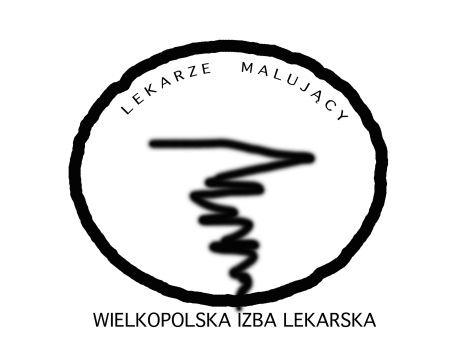 Koło Lekarzy MalującychPrzewodnicząca: lek. dent. Katarzyna Bartz-DylewiczOpieka artystyczna i prowadzenie warsztatów od IX 2015 r – artysta plastyk Lidia KotLiczba uczestników: 15 osóbSpotkania: 2 razy w miesiącu (wtorki)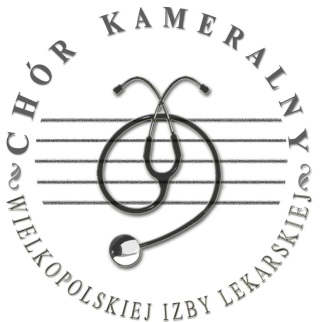 Chór Kameralny WILPrezes Chóru: Jerzy GulczyńskiDyrygent: dr n. med. Justyna ChełmińskaLiczba uczestników: 30 osóbPróby: wtorki i piątki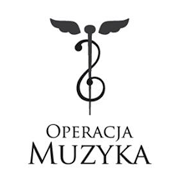 Zespół „Operacja Muzyka”Prezes Zespołu: lek. med. Małgorzata Sobisz-Błochowiak Dyrygent: Dobrochna MartenkaLiczba uczestników: 20 osób